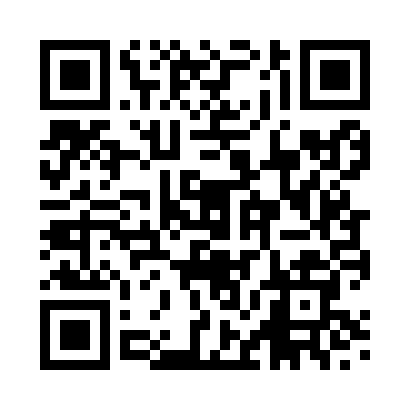 Prayer times for Palnackie, Dumfries and Galloway, UKMon 1 Jul 2024 - Wed 31 Jul 2024High Latitude Method: Angle Based RulePrayer Calculation Method: Islamic Society of North AmericaAsar Calculation Method: HanafiPrayer times provided by https://www.salahtimes.comDateDayFajrSunriseDhuhrAsrMaghribIsha1Mon3:014:421:197:049:5611:382Tue3:014:431:207:039:5611:373Wed3:024:441:207:039:5511:374Thu3:024:451:207:039:5411:375Fri3:034:461:207:039:5411:376Sat3:034:471:207:039:5311:377Sun3:044:481:207:029:5211:368Mon3:054:491:217:029:5111:369Tue3:054:501:217:029:5111:3510Wed3:064:511:217:019:5011:3511Thu3:074:531:217:019:4911:3512Fri3:074:541:217:009:4811:3413Sat3:084:551:217:009:4611:3414Sun3:094:571:216:599:4511:3315Mon3:104:581:216:599:4411:3316Tue3:104:591:216:589:4311:3217Wed3:115:011:226:579:4111:3118Thu3:125:021:226:579:4011:3119Fri3:135:041:226:569:3911:3020Sat3:135:051:226:559:3711:2921Sun3:145:071:226:549:3611:2922Mon3:155:091:226:539:3411:2823Tue3:165:101:226:539:3311:2724Wed3:175:121:226:529:3111:2625Thu3:185:141:226:519:2911:2526Fri3:185:151:226:509:2811:2527Sat3:195:171:226:499:2611:2428Sun3:205:191:226:489:2411:2329Mon3:215:201:226:479:2211:2230Tue3:225:221:226:469:2111:2131Wed3:235:241:226:459:1911:20